В целях изучения мнения населения проводился опрос на тему: «Ваше отношение к гражданам, допустившим задолженность по уплате налогов в бюджет» Сроки проведения опроса с 24.05.2019 года по 24.06.2019 года.Количество респондентов (на 24 июня 2019 года) принявших участие в данном опросе составило 257 человека.Опрос проводился через социальную сеть "ВКОНТАКТЕ". (на страницах Финансовое управление АМР "Княжпогостский" и г.Емва (Княжпогостский район)).Опрос показал, что:-26 %  не одобряют;-34%  понимают;-40% безразлично.Выражаем благодарность всем принявшим участие в опросе, за активную жизненную позицию и участие в жизни района.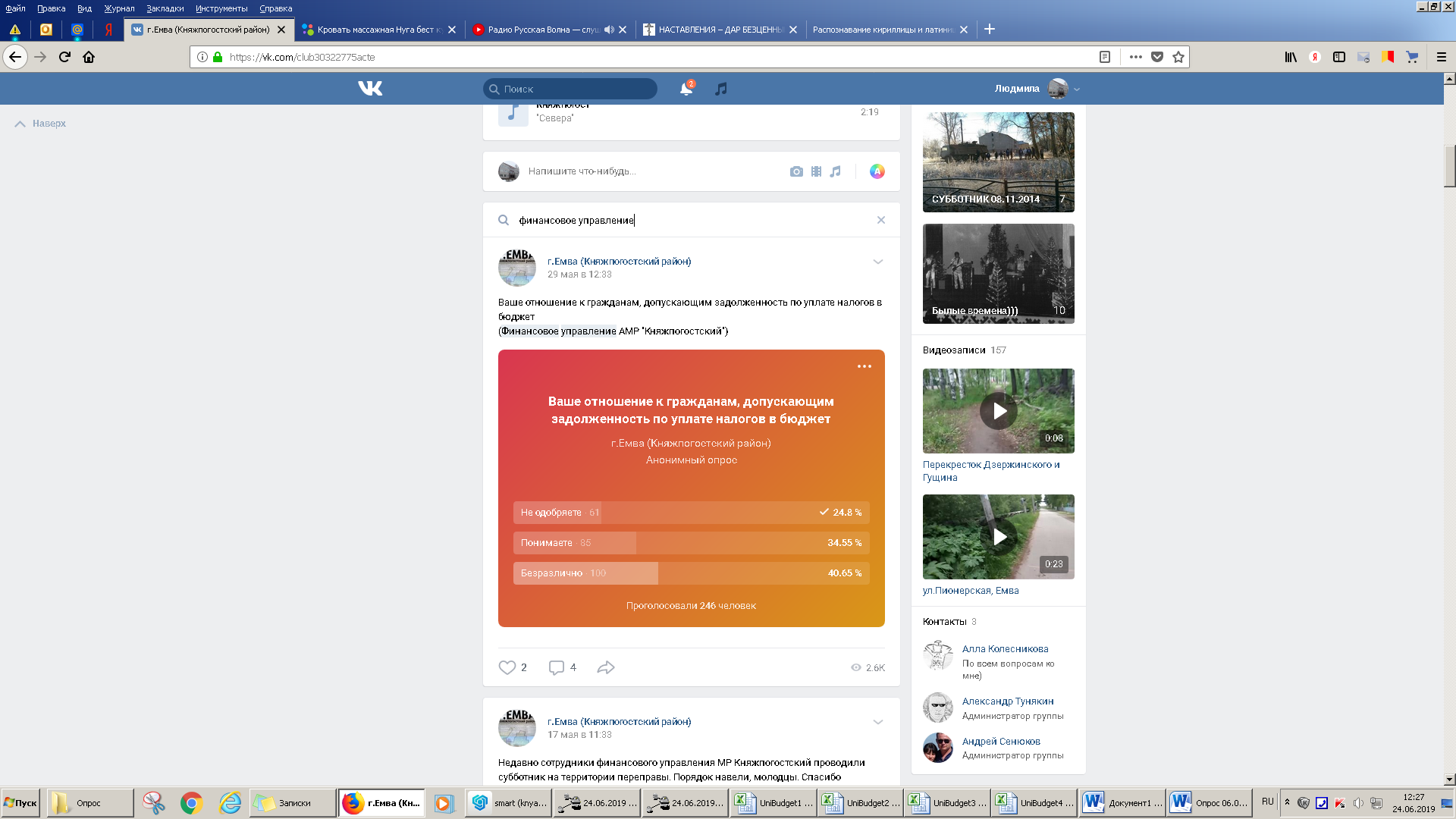 https://vk.com/club30322775acte?w=poll-30322775_336574119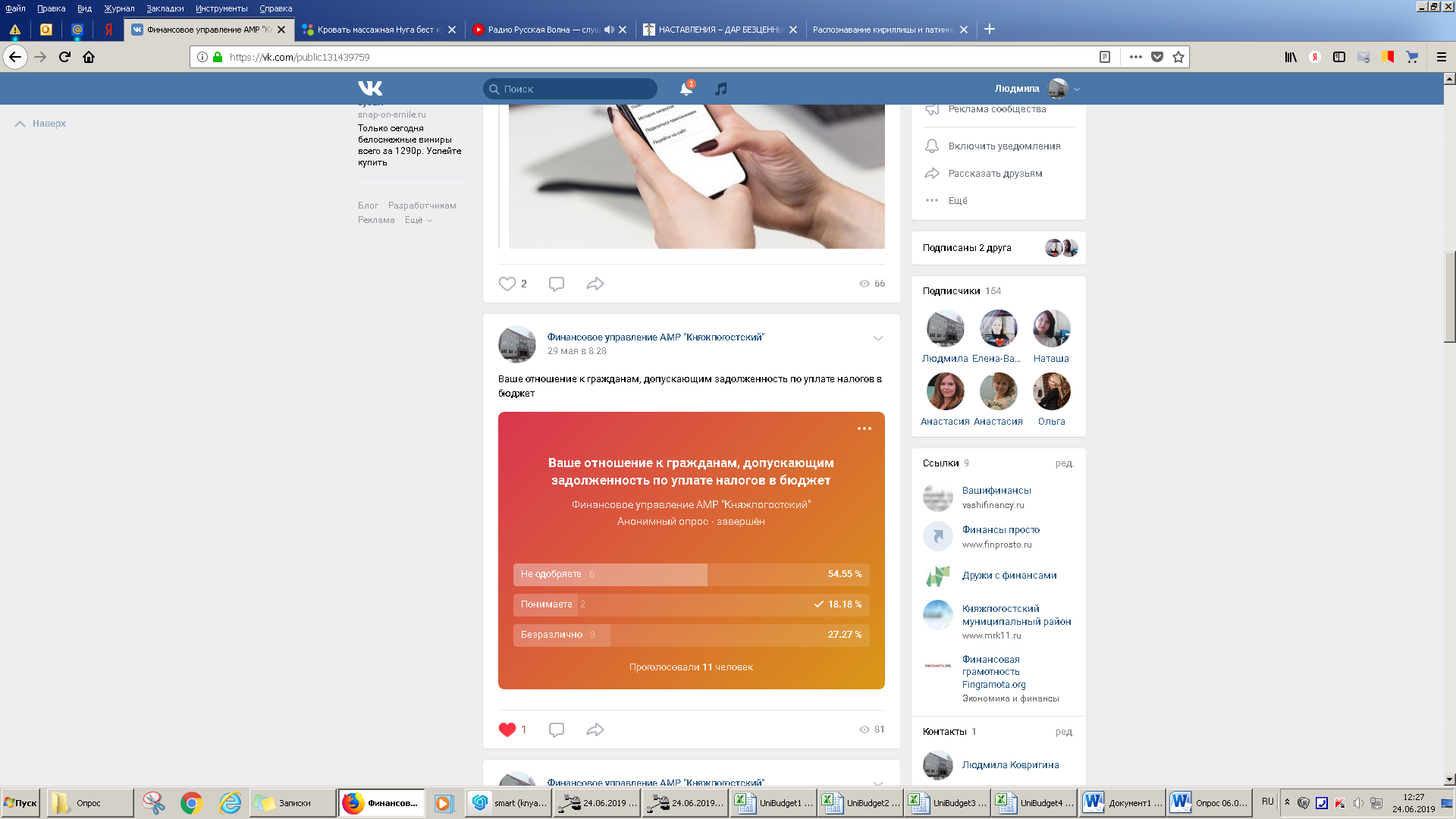 https://vk.com/public131439759?w=poll-131439759_336550882